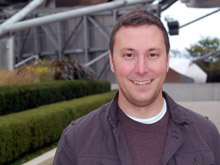 Zach Kaplan, CEO InventablesZach graduated from the University of Illinois Urbana-Champaign with a B.S. in Mechanical Engineering. Zach is a serial entrepreneur, formerly the CEO of software consultancy firm Lever Works who is devoted to exploring the limits of what's possible.As the CEO of Inventables, Zach’s role oversees customer development and works tirelessly to shape the vision for the company’s future. He is a hobbyist and enjoys learning about interesting materials and building stuff with his MakerBot. He's fascinated with user interfaces and is a student/practitioner of user-centered design.
